4 января 2023 года в 11.00 часов в районном дворце культуры «Юбилейный» состоялось новогоднее театрализованное представление для детей «Добрая сказка». В нем приняли участие дети членов первичных профсоюзных организаций госучреждений и общественного обслуживания Богучарского муниципального района. Для маленьких гостей показали красочное театрализованное представление, в котором ребята вместе со сказочными героями отправились в путешествие по сказочному миру в поисках волшебных предметов. Маленькие гости с удовольствием помогали главным героям, отгадывали загадки, пели песни, танцевали и активно принимали участие в веселых играх.После окончания представления дети от Дедушки Мороза получали сладкие подарки.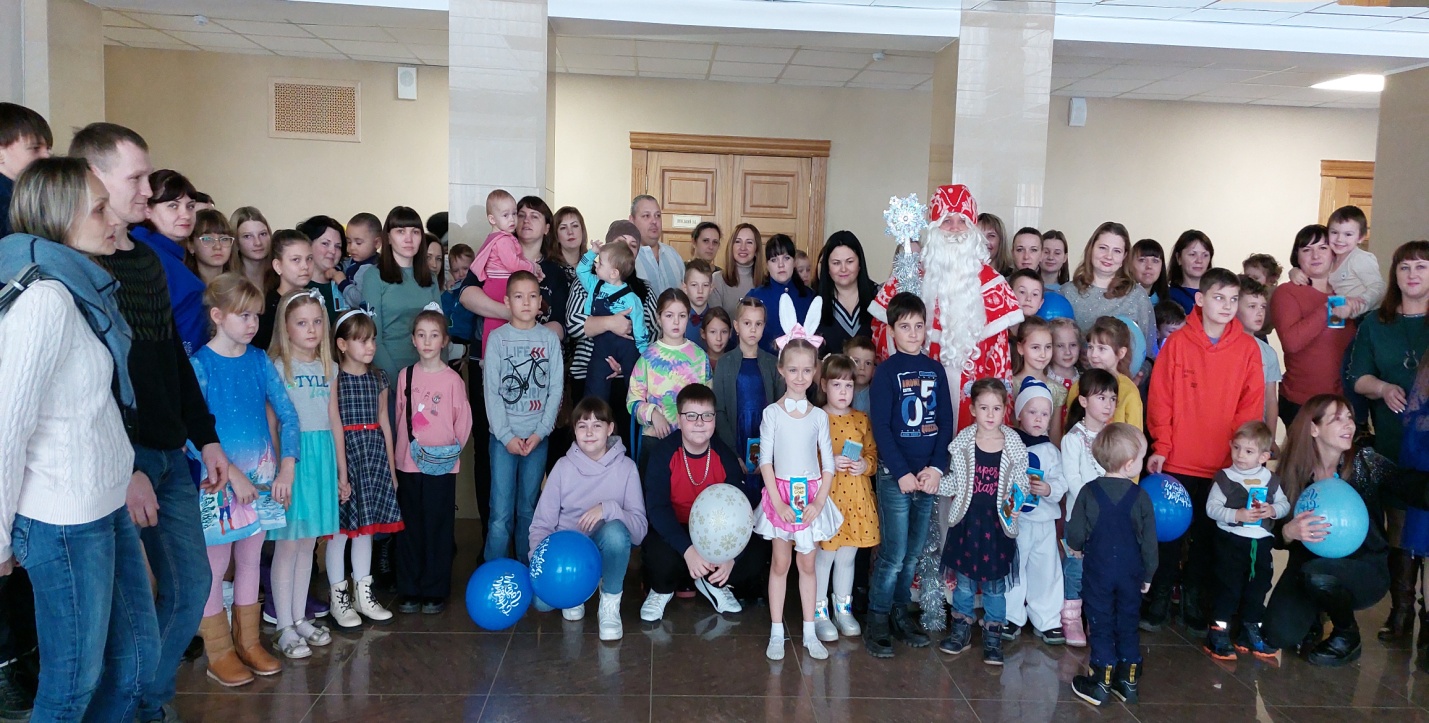 